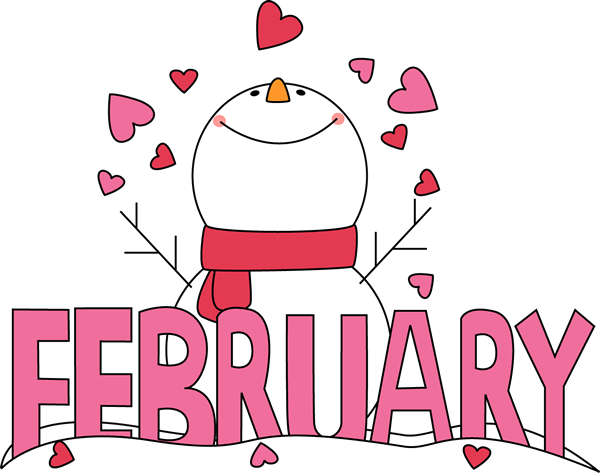 2/7						Kindergarten 100 Day2/8						Open House – 6:30-82/13						Jump Rope for Heart – during PE classes2/19						No School – President’s Day2/20						Spirit Day – PJs						PTA – Daddy/Daughter Date Night2/21						Spirit Day – Hats2/22						Spirit Day – College2/23						Spirit Day – McCarty 						St. Baldricks Event at McCarty2/26						Engage 204 – Still Middle School – 7-92/27						PTA Restaurant Night – Chipotle – 4-82/28						Title One Parent Night – 6:30